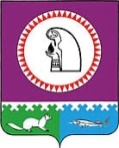 О внесении изменений в Правила землепользования и застройки муниципального образованиясельское поселение КарымкарыВ соответствии со статьей 33 Градостроительного кодекса Российской Федерации, учитывая протокол публичных слушаний и заключение о результатах публичных слушаний по проекту решения Совета депутатов сельского поселения Карымкары «О внесении изменений в Правила землепользования и застройки муниципального образования сельское поселение Карымкары», Совет депутатов сельского поселения Карымкары РЕШИЛ:1. Внести в Правила землепользования и застройки муниципального образования сельское поселение Карымкары (том 2), утвержденные решением Совета депутатов сельского поселения Карымкары от 06.08.2008 № 141 «Об утверждении правил землепользования и застройки муниципального образования сельское поселение Карымкары», следующие изменения:Планировочный квартал 01:02:03 дополнить зоной торгового назначения (2ОДЗ 203) следующего содержания:ЗОНА ТОРГОВОГО НАЗНАЧЕНИЯ (2ОДЗ 203)ХАРАКТЕРИСТИКИ СОВРЕМЕННОГО СОСТОЯНИЯ И ИСПОЛЬЗОВАНИЯ ТЕРРИТОРИИВИДЫ ИСПОЛЬЗОВАНИЯ ЗЕМЕЛЬНЫХ УЧАСТКОВ И ОБЪЕКТОВ КАПИТАЛЬНОГО СТРОИТЕЛЬСТВА: магазины.СОВРЕМЕННОЕ СОСТОЯНИЕ ТЕРРИТОРИИ: сложившаяся застройка.НЕСООТВЕТСТВУЮЩЕЕ ИСПОЛЬЗОВАНИЕ ТЕРРИТОРИИ: нет.2.   ОСНОВНЫЕ ВИДЫ И ПАРАМЕТРЫ РАЗРЕШЁННОГО ИСПОЛЬЗОВАНИЯ ЗЕМЕЛЬНЫХ УЧАСТКОВ И ОБЪЕКТОВ КАПИТАЛЬНОГО СТРОИТЕЛЬСТВА3.   ВСПОМОГАТЕЛЬНЫЕ ВИДЫ И ПАРАМЕТРЫ РАЗРЕШЁННОГО ИСПОЛЬЗОВАНИЯ ЗЕМЕЛЬНЫХ УЧАСТКОВ И ОБЪЕКТОВ КАПИТАЛЬНОГО СТРОИТЕЛЬСТВА: нет.      2) Планировочный квартал 01:04:02 дополнить зоной торгового назначения (2ОДЗ 203) следующего содержания:ЗОНА ТОРГОВОГО НАЗНАЧЕНИЯ (2ОДЗ 203)ХАРАКТЕРИСТИКИ СОВРЕМЕННОГО СОСТОЯНИЯ И ИСПОЛЬЗОВАНИЯ ТЕРРИТОРИИВИДЫ ИСПОЛЬЗОВАНИЯ ЗЕМЕЛЬНЫХ УЧАСТКОВ И ОБЪЕКТОВ КАПИТАЛЬНОГО СТРОИТЕЛЬСТВА: магазины.СОВРЕМЕННОЕ СОСТОЯНИЕ ТЕРРИТОРИИ: сложившаяся застройка.НЕСООТВЕТСТВУЮЩЕЕ ИСПОЛЬЗОВАНИЕ ТЕРРИТОРИИ: нет.2.   ОСНОВНЫЕ ВИДЫ И ПАРАМЕТРЫ РАЗРЕШЁННОГО ИСПОЛЬЗОВАНИЯ ЗЕМЕЛЬНЫХ УЧАСТКОВ И ОБЪЕКТОВ КАПИТАЛЬНОГО СТРОИТЕЛЬСТВА3.   ВСПОМОГАТЕЛЬНЫЕ ВИДЫ И ПАРАМЕТРЫ РАЗРЕШЁННОГО ИСПОЛЬЗОВАНИЯ ЗЕМЕЛЬНЫХ УЧАСТКОВ И ОБЪЕКТОВ КАПИТАЛЬНОГО СТРОИТЕЛЬСТВА: нет.     3) Планировочный квартал 01:05:02 дополнить зоной водоснабжения и очистки стоков (4ИЗ 402) следующего содержания:ЗОНА ВОДОСНАБЖЕНИЯ И ОЧИСТКИ СТОКОВ (4ИЗ 402)ХАРАКТЕРИСТИКИ СОВРЕМЕННОГО СОСТОЯНИЯ И ИСПОЛЬЗОВАНИЯ ТЕРРИТОРИИВИДЫ ИСПОЛЬЗОВАНИЯ ЗЕМЕЛЬНЫХ УЧАСТКОВ И ОБЪЕКТОВ КАПИТАЛЬНОГО СТРОИТЕЛЬСТВА: свободная от застройки территория.СОВРЕМЕННОЕ СОСТОЯНИЕ ТЕРРИТОРИИ: природная территория.НЕСООТВЕТСТВУЮЩЕЕ ИСПОЛЬЗОВАНИЕ ТЕРРИТОРИИ: нет.2.   ОСНОВНЫЕ ВИДЫ И ПАРАМЕТРЫ РАЗРЕШЁННОГО ИСПОЛЬЗОВАНИЯ ЗЕМЕЛЬНЫХ УЧАСТКОВ И ОБЪЕКТОВ КАПИТАЛЬНОГО СТРОИТЕЛЬСТВА3.   ВСПОМОГАТЕЛЬНЫЕ ВИДЫ И ПАРАМЕТРЫ РАЗРЕШЕННОГО ИСПОЛЬЗОВАНИЯ ЗЕМЕЛЬНЫХ УЧАСТКОВ И ОБЪЕКТОВ КАПИТАЛЬНОГО СТРОИТЕЛЬСТВА: нет.Глава сельского поселения Карымкары                                      	  М.А. КлимовСогласовано:Заместитель главы администрациисельского поселения Карымкары                                                                       Л.А. БаклыковаНачальник финансово-экономического отделаадминистрации сельского поселения Карымкары                                           К.П.ПановаСпециалист по общим и юридическим вопросамадминистрации сельского поселения Карымкары                                            Н.А. ФарносоваСпециалист по управлению муниципальной собственностьюадминистрации сельского поселения Карымкары                                            Г.В.БратчиковаПодготовил:Фарносова Н.А.тел. 23118     СОВЕТ ДЕПУТАТОВ СЕЛЬСКОГО ПОСЕЛЕНИЯ КАРЫМКАРЫ                               Октябрьского районаХанты-Мансийского автономного округа-ЮгрыРЕШЕНИЕ     СОВЕТ ДЕПУТАТОВ СЕЛЬСКОГО ПОСЕЛЕНИЯ КАРЫМКАРЫ                               Октябрьского районаХанты-Мансийского автономного округа-ЮгрыРЕШЕНИЕ     СОВЕТ ДЕПУТАТОВ СЕЛЬСКОГО ПОСЕЛЕНИЯ КАРЫМКАРЫ                               Октябрьского районаХанты-Мансийского автономного округа-ЮгрыРЕШЕНИЕ     СОВЕТ ДЕПУТАТОВ СЕЛЬСКОГО ПОСЕЛЕНИЯ КАРЫМКАРЫ                               Октябрьского районаХанты-Мансийского автономного округа-ЮгрыРЕШЕНИЕ     СОВЕТ ДЕПУТАТОВ СЕЛЬСКОГО ПОСЕЛЕНИЯ КАРЫМКАРЫ                               Октябрьского районаХанты-Мансийского автономного округа-ЮгрыРЕШЕНИЕ     СОВЕТ ДЕПУТАТОВ СЕЛЬСКОГО ПОСЕЛЕНИЯ КАРЫМКАРЫ                               Октябрьского районаХанты-Мансийского автономного округа-ЮгрыРЕШЕНИЕ     СОВЕТ ДЕПУТАТОВ СЕЛЬСКОГО ПОСЕЛЕНИЯ КАРЫМКАРЫ                               Октябрьского районаХанты-Мансийского автономного округа-ЮгрыРЕШЕНИЕ     СОВЕТ ДЕПУТАТОВ СЕЛЬСКОГО ПОСЕЛЕНИЯ КАРЫМКАРЫ                               Октябрьского районаХанты-Мансийского автономного округа-ЮгрыРЕШЕНИЕ     СОВЕТ ДЕПУТАТОВ СЕЛЬСКОГО ПОСЕЛЕНИЯ КАРЫМКАРЫ                               Октябрьского районаХанты-Мансийского автономного округа-ЮгрыРЕШЕНИЕ     СОВЕТ ДЕПУТАТОВ СЕЛЬСКОГО ПОСЕЛЕНИЯ КАРЫМКАРЫ                               Октябрьского районаХанты-Мансийского автономного округа-ЮгрыРЕШЕНИЕ« 29»    апреля2014г.№38п. Карымкарып. Карымкарып. Карымкарып. Карымкарып. Карымкарып. Карымкарып. Карымкарып. Карымкарып. Карымкарып. КарымкарыВИДЫ ИСПОЛЬЗОВАНИЯПАРАМЕТРЫ РАЗРЕШЕННОГО ИСПОЛЬЗОВАНИЯОСОБЫЕ УСЛОВИЯ РЕАЛИЗАЦИИ РЕГЛАМЕНТАОбъекты торгового назначения.Этажность - 1 эт. Высота - до .Новое строительство, реконструкцию осуществлять по утвержденному проекту планировки и межевания территории.ВИДЫ ИСПОЛЬЗОВАНИЯПАРАМЕТРЫ РАЗРЕШЕННОГО ИСПОЛЬЗОВАНИЯОСОБЫЕ УСЛОВИЯ РЕАЛИЗАЦИИ РЕГЛАМЕНТАОбъекты торгового назначения.Этажность - 1 эт. Высота - до .Новое строительство, реконструкцию осуществлять по утвержденному проекту планировки и межевания территории.ВИДЫ ИСПОЛЬЗОВАНИЯПАРАМЕТРЫ РАЗРЕШЕННОГО ИСПОЛЬЗОВАНИЯОСОБЫЕ УСЛОВИЯ РЕАЛИЗАЦИИ РЕГЛАМЕНТАОбъекты водоснабжения.